Superintendent’s Memo #178-20
COMMONWEALTH of VIRGINIA 
Department of Education
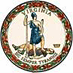 DATE:	July 17, 2020TO: 	Division SuperintendentsFROM: 	James F. Lane, Ed.D., Superintendent of Public InstructionSUBJECT: 	Data Collection: 2019-2020 Annual School Report – Financial SectionDue Date: September 15, 2020The 2019-2020 Annual School Report Financial Section (ASRFIN) must be submitted to the Virginia Department of Education (VDOE) by September 15, 2020, as required by Section 22.1-81, Code of Virginia.  School divisions and regional programs that wish to file for an extension (until September 30, 2020) for their 2019-2020 ASRFIN must, per Section 22.1-81, Code of Virginia, submit a written request signed by the division superintendent, or designee, to Christina Berta, Assistant Superintendent of Budget and Finance, to the email address: DOEBUDGETOFFICE@doe.virginia.gov, prior to the September 15, 2020, deadline.  The submitted extension letter must cite a good cause reason/need for the extension of time.  Please note that the signed extension letter must be attached as a .pdf file to the email, with “2019-2020 ASRFIN EXTENSION” in the subject line of the email. Similar to last year’s ASRFIN, school divisions and regional programs must submit the ASRFIN electronically using the Excel reporting template.Each school division and regional program will use the Web-based Single Sign-on for Web Systems (SSWS) portal to access, download, and submit the 2019-2020 ASRFIN Excel template to the Department.Similar to the 2018-2019 ASRFIN collection, school divisions will submit expenditure data in a separate tab-delimited file.  This file format is necessary for VDOE to develop the school-level per-pupil expenditure calculation for the School Quality Profiles, as required by the federal Every Student Succeeds Act (ESSA).  For additional information related to the format of the tab-delimited expenditure file, please see Superintendent’s Memo #112-18.After successfully logging into the ASRFIN application in SSWS, the ASRFIN Excel template, instructions and reports will be provided on the upper right side of the webpage, under the “Instructions” heading.  In addition to the ASRFIN template and instruction manual, the following reports are also provided regarding revenues:Adjusted Locality Ledger Report: The Adjusted Locality Ledger Report provides a listing of all fiscal year 2020 state and federal payments made by VDOE to school divisions.  It contains actual cash payments made by the Department for all accounts, except Basic Aid and Sales Tax.  Basic Aid includes the year-end reduction to per pupil Driver Education funding due to noncompliance with the Driver Education requirements in Section 22.1-205 C., Code of Virginia.  Basic Aid also includes any payments made by VDOE on behalf of school divisions for students who are served in state mental health facilities or the Virginia School for the Deaf and the Blind.  Please see Superintendent's Memo #134-20 for details.Sales Tax Revenue Reports:One-month accrual basisTwo-month accrual basis (data available by mid-August)Basic Aid End-of-Year Adjustments Report:This report shows the breakdown of payment adjustments to Basic Aid for driver education and mental health facilities.Please use the reports noted in items one through three above plus the cash locality ledger located at School Division Locality Ledger Report to reconcile to your financial records.  School divisions and regional programs may begin submitting their 2019-2020 ASRFIN Excel files and tab-delimited expenditure files through the SSWS portal on or about August 17, 2020, and the ASRFIN collection window will close on September 30, 2020.  Once a division has successfully completed the 2019-2020 ASRFIN in the ASRFIN application in SSWS, the division superintendent or designee will approve and certify the Superintendent’s Verification Report through the Superintendent’s Data Collection Approvals (SDCA) application.Attachment A provides the 2019-2020 ASRFIN coding structure and definitions of expenditure functions, cost centers, programs, object codes, school number codes, fund codes, and revenue source codes.The ASRFIN data collection is used to provide financial information on K-12 programs in Virginia to the Governor, General Assembly, the federal government, other policymakers, and the public.  The data is also used in developing the Direct Aid to Public Education budget and reporting the percentage of division operational expenditures for instruction and school-level per-pupil expenditures on the School Quality Profiles.  If you have any questions about the ASRFIN data collection process, please contact the Budget Office at DOEBUDGETOFFICE@doe.virginia.gov or (804) 225-2025.JFL/emlAttachmentA:	Account Structure for 2019-2020 ASRFIN (WORD)